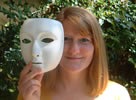 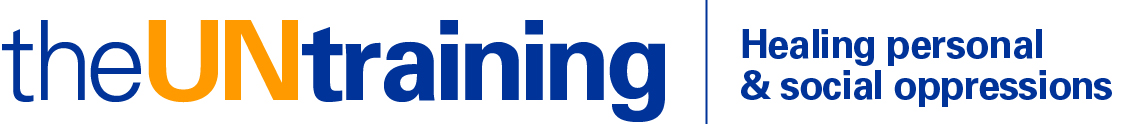 510-207-2377     www.untraining.org     info@untraining.orgApplication for UNtraining White Liberal Racism 
Online Phase 1A, starting Saturday, October 17, 2020Date: Name:Address:Phone(s):Good times to reach you:Email address:___ Yes, I have checked my calendar and I can commit to all seven meetings (barring illness or an emergency):Saturday Oct 17 – Special Introductory meeting. 1:00 - 4:00 pmSaturdays 11:00 am – 4:30 pm PTNov 14, Dec 12, Jan 16, Feb 20, Mar 13, Apr 10Additional (highly recommended) sessions are:___ Color of Fear film viewing, Thurs, Nov 19, 6:30-9:30 pm ___ Storytelling & Potluck, Thurs, Jan 7, 6:30-9:30 pm How did you hear about the program? Please be specific. 1) What in your life is inspiring you to do the UNtraining at this time? Is there particular urgency for you personally? If so, what about?2) Briefly, how and where do you encounter issues of race in your life? 3) Have you done any anti-racism work before? If so, what kinds of programs/activities?4) What is your ethnic background? (e.g., English and Italian, Russian Jewish, etc.)5) Is there anything else in your background, identities, or experience you would like us to know?6) Your age (optional): DEADLINE FOR APPLICATIONS IS SEPT 15. We recommend you apply as soon as possible. We have a waiting list and this group may fill before the deadline.Email this application as a Word doc to info@untraining.org. Put “Application for Phase 1A” in the subject line. Thank you.